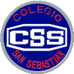 Colegio San SebastiánStgo.Centro Educación fisca y Salud                           Evaluación Formativa nº5Nombre: ___________________________________  Curso: 4ºBásico Estudiantes Pendientes, esta evaluación fue realizada en clases, en directo.Realiza un video, ejecutando 2 ejercicios.Criterios de evaluación Los  ejercicios son los realizados en clases, entregados en la guía de trabajo o inventados.Utilizar los materiales trabajados en  clases (escoba, cojín, botella) No puedes repetir los ejercicios, con tus compañerosExplicación  de los ejercicios.Ejecución del os ejercicios. (10 repeticiones, por ejercicio)Exposición de los ejercicios. Presentarse en las dos clases de la evaluación.Mail: PiaMoya.css@gmail.com